OverviewThis report contains the results of the Australian Government Pay On-Time Survey for the 2019–20 financial year. The survey has been conducted annually since 2002 and collects information from Government agencies about their performance against the Department of Finance RMG-417 Supplier Pay On-Time or Pay Interest Policy (the Pay On-Time policy). Under the Pay On-Time policy for the 2019–20 financial year, non-corporate Commonwealth entities (NCEs) were required to pay invoices for contracts valued at $1 million or less within 20 calendar days. Where payment was not made in full within 20 calendar days, NCEs were required to pay interest to the supplier on the outstanding amount, where the amount of interest accrued was more than $100 (GST inclusive). As of 2019, survey participation is compulsory for all NCEs.The 2019–20 survey shows that there has been significant improvement in the proportion of low value (less than $1 million) invoices paid on time. At the outset of this policy in 2002, only 82 per cent of invoices for low value contracts were paid on time, which was at the time 30 calendar days. Results from the 2019–20 survey show that NCEs (referred to as ‘agencies’ from herein) are now paying almost 90.6 per cent of low value invoices on time, that is, within 20 calendar days. For the 2019–20 financial year, performance has improved marginally for 30 day payments, and significantly for 20 day payments in comparison to the 2018–19 financial year. In 2019–20 the proportion of total invoices paid within 30 days increased by 3.0 percentage points, from 93.9 per cent to 96.9 per cent. The proportion of total invoices paid within 20 days greatly increased by 28.9 percentage points, from 61.7 per cent to 90.6 per cent. These improvements can be in part explained by the Pay On-Time policy changing as of 1 July 2019 to stipulate 20 day payment times for low value contracts, as opposed to the previous 30 day requirement. In addition, agencies that first started reporting in the 2018–19 survey have significantly improved their payment time performance. In conjunction with the Pay On-Time policy, from 1 January 2020 the Government began implementing an electronic invoicing framework. E-invoicing is the automated direct exchange of invoices between the supplier’s and buyer’s software. Agencies must pay valid e-invoices for contracts valued up to $1 million within five days or pay interest. As more business adopt e-invoicing, it is anticipated that the 2020–21 Pay On-Time Survey will see an increase in the percentage of invoices paid faster than 20 days.BackgroundSince 1 July 2014, the Pay On-Time policy has applied to non-corporate Commonwealth entities under the Public Governance, Performance and Accountability Act 2013. Prior to 1 July 2014, surveys were conducted to monitor compliance with the previous Procurement On-Time Payment Policy for Small Business (2012 to 2014) and the Procurement 30 Day Payment Policy for Small Business (2001 to 2012). Survey of Australian Government agenciesThis Pay On-Time Survey captured data on the performance of Australian Government agencies against the Pay On-Time policy for the 2019–20 financial year. Survey methodologyThe survey requested data from agencies relating to invoices paid in full during the 2019–20 financial year, including:The total number and value of invoices for contracts under $1 million paid.The total number and value of these invoices that were paid within 20 days.The total number and value of these invoices that were paid within 30 days.The total value of interest paid on late invoices.Reasons for any late payments.e-Invoicing capabilityResultsParticipants	92 agencies provided data on their 2019–20 payment time performance (100 per cent response rate). It is important to note that for the 2019–20 reporting period paying after 20 days is considered paying late, whereas in 2018-19 after 30 days was considered late. The comparisons of late payments below are made according to the benchmarks applied to each year respectively.There was an increase in both the number and value of invoices reported, as well as an increase in both the number and value of invoices paid late. Specifically, there was a 5 per cent increase in the total number of invoices (from 978,917 to 1,031,908), and a 31 per cent increase in the total value compared to the 2018–19 survey ($7.14 billion to $9.38 billion).As a proportion of the total number of invoices, 9 per cent were paid late in 2019-20 (96,926), increasing from last year’s 6 per cent (60,190). Similarly, as a proportion of the total value of invoices, 15 per cent were paid late in 2019–20 ($1.40 billion), compared to last year’s 11 per cent ($780 million). The largest payers of contracts under $1 million by both number of invoices and value were the Department of Defence and the Australian Taxation Office.Four out of 92 agencies indicated e-invoicing capability.  Payment of interest in accordance with the Pay On-Time policyUnder the Pay On-Time policy, interest is payable by a government agency on any late payment if the amount of interest accrued on outstanding payments is greater than $100.In 2019–20, agencies that responded to the survey reported $1.2 million in interest paid on late invoices. This is a 163 per cent increase from 2018–19’s interest paid ($438,090). Some agencies reported that a number of contracts had 30 day payment terms prior to 1 July 2019, which overlapped the 20 day requirement. We expect that as those contracts end that the 20 day payment results will improve further and the need for interest payments will reduce.Results for payment within 20 daysBased on the aggregated data reported by surveyed agencies, compliance with the Pay On-Time policy of payment within 20 days was as follows:By number of invoices, 90.6 per cent (or 934,982) of invoices on contracts valued under $1 million were paid within 20 days in 2019–20. In 2018–19, 61.7 per cent (or 604,222) of invoices were paid within 20 days.By dollar value, 85.2 per cent (or $7.99 billion) of the total value of invoices on contracts valued under $1 million was paid within 20 days in 2019–20. In 2018–19, 42.9 per cent (or $3.06 billion) of the total value of invoices was paid within 20 days.Results for payment within 30 days Although the benchmark for low value contract payment time as of July 1 2019 is 20 days, it is useful to consider a 30 day benchmark for the 2019–20 data, as a comparison to last year’s survey and its 30 day payment time benchmark:By number of invoices, 96.9 per cent (or 999,650) of invoices on contracts valued under $1 million were paid within 30 days in 2019–20. In 2018–19, 93.9 per cent (or 918,727) of invoices were paid within 30 days. By dollar value, 95.2 per cent (or $8.93 billion) of the total value invoices on contracts valued under $1 million was paid within 30 days in 2019–20. In 2018–19, 89.1 per cent (or $6.36 billion) of the total value of invoices was paid within 30 daysTable 1 below outlines the number and value of invoices paid within 20 days, within 30 days, and after 30 days.   Table 1 : Invoices on contracts valued under $1 million received in 2019-20Note: The total in Table 1, Total invoices, is the sum of invoices Paid within 30 days and those Paid late (after 20 days). Invoices Paid within 20 days are captured in the Paid within 30 days figure.Table 2 below shows the percentage of invoices (by number) paid within 20 and 30 days by each Government agency that responded to the survey.In 2019–20, 76 of the 92 responding agencies paid more than 90 per cent of invoices within 30 days. In addition, 48 agencies paid more than 90 per cent of invoices within 20 days. Table 2: Percentage of invoices paid on time by number for each Government agency surveyedNumber of invoicesValue of invoicesPaid within 20 days                 934,982 $7,985,275,279Paid within 30 days                 999,650 $8,933,197,783Paid late (after 20 days)                   96,926  $1,396,187,600Total invoices              1,031,908 $9,381,462,879Agency2019-20 Percentage of invoices paid within 20 days by number2019-20 Percentage of invoices paid within 30 days by number Administrative Appeals Tribunal79.4%88.1%Aged Care Quality & Safety Commission 99.3%99.8%Asbestos Safety and Eradication Agency100.0%100.0%Attorney-General's Department93.6%98.8%Australian Building and Construction Commission42.4%100.0%Australian Bureau of Statistics97.7%99.0%Australian Centre for International Agricultural Research86.2%93.1%Australian Commission for Law Enforcement Integrity92.2%97.9%Australian Communications and Media Authority (ACMA)94.8%97.9%Australian Competition and Consumer Commission83.3%91.2%Australian Criminal Intelligence Commission 90.7%95.7%Australian Electoral Commission69.0%76.7%Australian Federal Police (AFP)91.5%97.0%Australian Financial Security Authority95.9%97.9%Australian Fisheries Management Authority87.0%91.9%Australian Institute of Aboriginal and Torres Strait Islander Studies (AIATSIS)59.9%99.3%Australian Institute of Criminology83.8%88.1%Australian Institute of Family Studies99.4%100.0%Australian National Audit Office64.8%77.8%Australian Office of Financial Management94.8%98.0%Australian Prudential Regulation Authority55.5%76.6%Australian Public Service Commission92.8%95.9%Australian Radiation Protection and Nuclear Safety Agency94.0%98.9%Australian Research Council93.5%96.6%Australian Securities and Investment Commission93.8%99.2%Australian Security Intelligence Organisation80.6%89.9%Australian Skills Quality Authority (National Vocational Education and Training Regulator)97.4%98.5%Australian Sports Anti-Doping Authority70.5%83.9%Australian Taxation Office78.4%98.0%Australian Trade and Investment Commission (Austrade)79.4%88.7%Australian Transaction Reports and Analysis Centre (AUSTRAC)91.6%96.8%Australian Transport Safety Bureau74.5%85.0%Bureau of Meteorology66.1%98.6%Cancer Australia80.1%100.0%Clean Energy Regulator91.5%96.6%Climate Change Authority87.5%87.5%Commonwealth Grants Commission100.0%100.0%Department of Agriculture, Water and the Environment90.1%95.0%Department of Defence95.8%97.7%Department of Education, Skills and Employment82.7%88.9%Department of Finance73.3%86.4%Department of Foreign Affairs and Trade92.1%95.9%Department of Health54.8%90.3%Department of Home Affairs83.1%97.7%Services Australia (was Department of Human Services)98.1%99.0%Department of Industry, Science, Energy and Resources97.8%99.3%Department of Infrastructure, Transport, Regional Development and Communications86.1%94.4%Department of Parliamentary Services76.1%92.2%Department of Social Services97.7%99.4%Department of the House of Representatives79.5%89.9%Department of the Prime Minister and Cabinet98.0%99.6%Department of the Senate92.9%99.8%Department of the Treasury93.3%96.9%Department of Veterans' Affairs79.3%92.1%Digital Transformation Agency83.8%93.0%Fair Work Commission98.5%99.6%Fair Work Ombudsman and Registered Organisations Commission Entity49.4%99.9%Federal Court of Australia93.2%97.9%Future Fund Management Agency63.1%80.2%Geoscience Australia86.7%94.6%Independent Parliamentary Expenses Authority (IPEA)85.0%92.6%Infrastructure and Project Financing Agency89.3%98.9%Inspector-General of Taxation and Taxation Ombudsman66.7%88.9%IP Australia39.2%96.2%National Archives of Australia82.8%92.8%National Blood Authority88.2%99.7%National Capital Authority96.0%99.3%National Competition Council100.0%100.0% National Faster Rail Agency 90.5%92.9%National Health and Medical Research Council80.9%95.0%National Health Funding Body60.5%73.4%National Indigenous Australians Agency96.3%98.4%National Mental Health Commission88.8%93.5%NDIS Quality and Safety Commission97.8%99.3%North Queensland Water Infrastructure Authority83.3%100.0%Office of National Intelligence92.6%96.5%Office of Parliamentary Counsel (OPC)89.3%98.7%Office of the Australian Accounting Standards Board & Office of Audit and Assurance Standards Board88.4%99.2%Office of the Australian Information Commissioner73.5%94.2%Office of the Commonwealth Director of Public Prosecutions (CDPP)71.5%92.5%Office of the Commonwealth Ombudsman99.3%99.8%Office of the Inspector-General of Intelligence and Security99.8%100.0%Office of the Official Secretary to the Governor-General100.0%100.0%Organ and Tissue Authority91.2%97.4%Parliamentary Budget Office96.2%100.0%Productivity Commission98.5%100.0%Professional Services Review98.6%99.4%Royal Australian Mint90.1%100.0%Safe Work Australia93.8%98.9%Tertiary Education Quality and Standards Agency98.3%99.8%The Great Barrier Reef Marine Park Authority90.5%100.0%Workplace Gender Quality Agency100%100%Total90.6%96.9%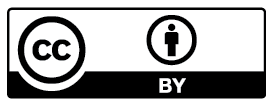 